Spoštovane matere in ženeVabimo vas,  na kulturno prireditev ob praznovanju materinskega dneva.Prireditev bo v petek, 22. Marca ob 18. uri v prostorih kulturnega doma Vojnik.Vljudno vabljeneN.Si Nova Slovenija-Krščansko ljudska stranka     Občinski odbor Vojnik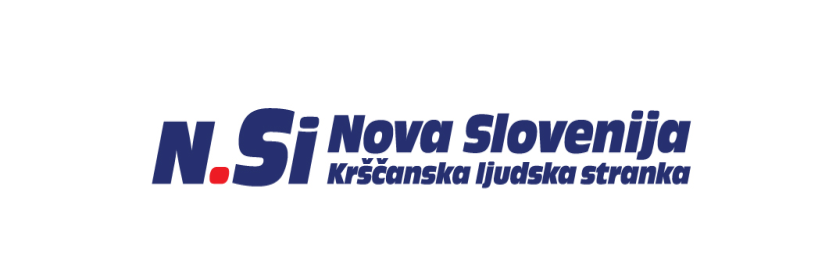 